Activity Sheet 1 Day 2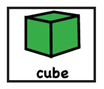 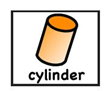 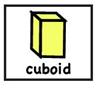 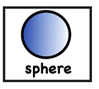 7.01.21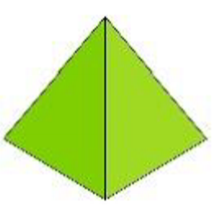 